VEŘEJNÉ ZASEDÁNÍ OBECNÍHO ZASTUPITELSTVA OBCE ZÁBOŘÍ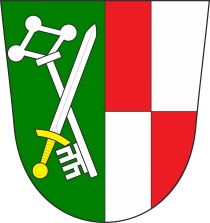 se koná dne 27. 7. 2023 od 19.00 hodin v kanceláři obecního úřadu.Navržený program:Zahájení zasedání, určení zapisovatele a ověřovatelů zápisuSchválení programuKontrola usneseníPronájem Zábořské hospůdkyŽádost o zpevnění cestySouhlas zřizovatele s přijetím účelově určeného finančního daru – ZŠ ZáboříRůzné Vyvěšeno na úřední desce i v el. podobě dne: 18. 7. 2023Sejmuto: 28. 7. 2023